С-21                            Дата: 14.04.2020Предмет: Технологія паркетних робітТема уроку: Конструкції підлоги із штучного паркету на багатопустотних і суцільних перекриттяхКонструкція підлоги залежить від пилу перекриття і визначається проектом. Підлоги із паркету влаштовують по міжповерховим перекриттям (суцільним і пустотним) або по ґрунту.Міжповерхові перекриття можуть бути монолітними або збірними.Збірні стяжки із ОВП 11 і 12 виконують по суцільним залізобетонним настилам перекриття 13 під покриття із штучного паркету (рис. 25 е-з). і тут ви бачите що м’які ДВП М-2 (12ММ) і тверді ДВПТ (5мм) наклеєні тепло- і звукоізоляційним шаром.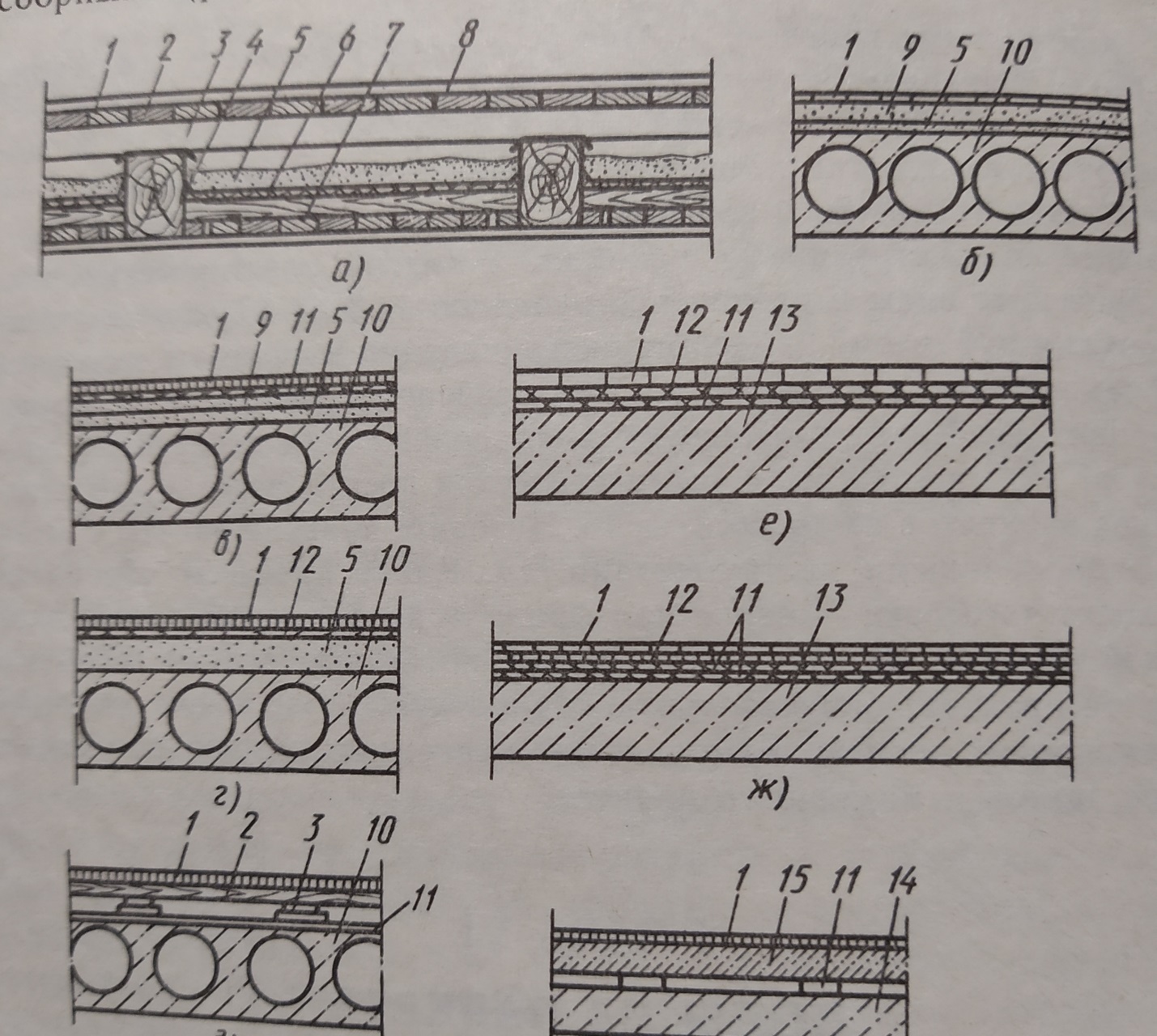                                                       з)рис. Ж – це конструкція підлоги другого і вище поверхів житлових будинків, в   яких з метою підсилення звукоізоляції по суцільним  плитам перекриття укладають два шари м’яких ДВП і один шар твердих ДВП на холодній мастиці.Рис. е – на першому поверсі в житлових кімнатах, прихожій і коридорах в конструкцію включений лише один шар м’якої ДВП. Різниця конструкції першого і вищерозташованих поверхів тільки в кількості шарів м’якої ДВП. На  першому поверсі над утепленим підвалом по теплотехнічним характеристикам достатньо одного шару ДВП.Домашнє завдання: 1. Малюнки перенести в зошит  рис. г, д. 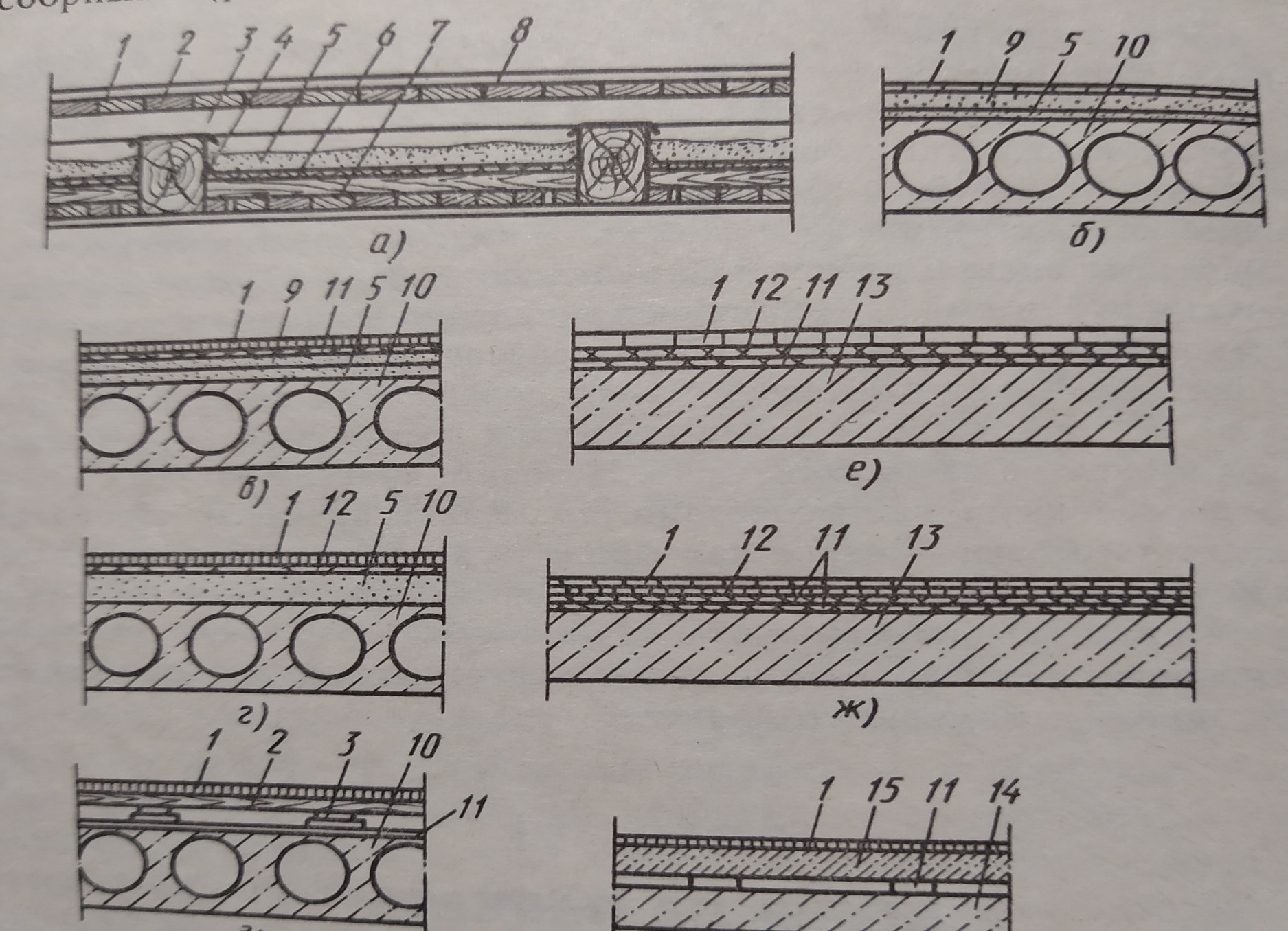                          д)2. Записати шари, та їх призначення:1 – штучний паркет;2 – дощатий настил;3 – лаги;5 – піщана засипка;10 - залізобетонна пустотна плита;11 - м’яка ДВП Т плита М-3 товщиною 12 мм.;12 – тверда ДВП Т товщиною 5 мм.;13 - залізобетонна суцільна плита товщиною140 і 160 мм.;14 – також залізобетонна плита товщиною100 і 120 мм.